BORTSPRUNGEN KATT
{Kattens namn}{Lägg till}  En tydlig helbild av katten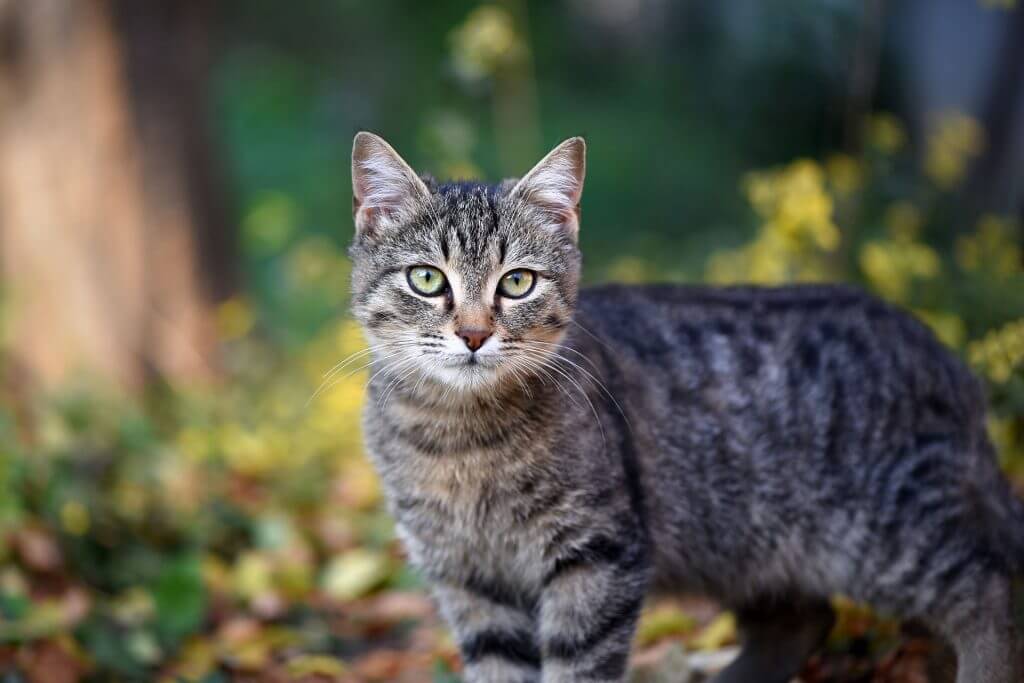 HITTELÖN: 00,00 kr

Identifierande egenskaper 
Tigerränder med orange fläck på ryggen. Kelig och älskar tonfisk. Svarar på sitt namn.Senast sedd
 Vid Tanto strandbad, Stockholm, den 12 januari kl. 08.00
MAX ANDERSSONTel: 0821 555-1212
